Уважаемые коллеги!В соответствии с указом Губернатора Оренбургской области от  20.08.2004
г. №127-ук 3 февраля 2018 гола будет проведен четырнадцатый областной
День родной школы, направленный на сохранение преемственности и поколений выпускников и лучших школьных традиций, развитие социального
партнерства, укрепление кадровой и ресурсной базы школ. Важнейшей
задачей данного праздничного мероприятия является привлечение внимания общественности к достижениям и актуальным проблемам системы
образования.Учитывая социальную и общественную значимость областного Дня
родной школы, настоятельно рекомендуем привлечь к участию в его
праздновании лиц, добившихся значительных успехов в государственной,
общественной, производственной деятельности, уважаемых и пользующихся
 авторитетом представителей власти, бизнес-сообщества, интеллигенции,
родительской общественности, учащихся, организовать проведение праздничных мероприятий во взаимодействии с органами местного самоуправления, общественными организациями и объединениями, ассоциациями выпускников, попечительскими и управляющими советами, средствами массовой информации. Особое внимание следует уделить обеспечению безопасности участников мероприятий.В целях развития и укрепления социального партнерства в системе образования считаем крайне важным изыскать возможность поощрить лучшие представителей семейных педагогических династий, лучших педагогов, учащихся, родителей, выпускников.При планировании мероприятий областного Дня родной школы рекомендуем учитывать тематическую направленность 2018 года, объявленного Президентом Российской Федерации Путиным В.В. Годом добровольца. Подготовка к празднованию областного Дня родной школы
должна способствовать	привлечению обучающихся к поисково-исследовательской и краеведческой работе по изучению и популяризации истории родной школы, родного края, созданию и обновлению в школьных и краеведческих музеях (уголках) тематических экспозиций, посвященных педагогическим династиям, выпускникам и землякам, прославившим малую родину.Просим в срок до 26 января 2018 года (до 14.00) направить информацию о мероприятиях, планируемых в рамках проведения областного Дня родной школы, с указанием примерного общего числа приглашенных и приложением списка почетных гостей - членов Правительства и депутатов Законодательного Собрания
области (Приложение).  В срок до 12. 00 (5 февраля 2018 г. необходимо направить информацию об итогах проведения областного Дня родной школы с указанием наиболее значимых мероприятий, общего числа участников, наименований и общей суммы подаренного, приложением списка почетных гостей - членов Правительства и депутатов Законодательного Собрания области, принявших участие в праздничных мероприятиях.Начальник управления образования                                  А.Н.Самойловисп. Назарова Н.М.36661ПриложениеУправление образования администрации МО Кувандыкский район направляет информацию о мероприятиях, планируемых в рамках проведения областного Дня родной школы:Почетные гости:Планируемые мероприятия в рамках Дня родной школы:О праздновании областного Дня
родной школыСРОЧНО!!!Руководителям  ООНа  сайт  УО, ОО,   в раздел «Государственно-общественное управление  образованием»№СОШДата проведенияВремяКоличество присутствующих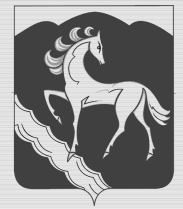 